
Aantal spelers: 2 tot 4
Aantal blokken: 30 stuks	Het spel:

Het spel begint met het opbouwen van de toren. De toren bestaat uit 30 houtstukken die per 3 in 1 laag overdwars op de vorige laag geplaatst worden. Zo heeft u uiteindelijk 10 lagen.Het spel kan beginnen zodra de toren gebouwd is. Om de beurt pakt ieder een willekeurige blokje ( behalve de bovenste laag ) uit de toren en legt die weer bovenop de toren.Hij of zij die de toren uit balans brengt en om laat vallen verliest het spel en mag de toren weer gaan opbouwen.Veel speelplezier.www.Partyverhuur-Verkoop.nl	0622819390		Info@partyverhuureerbeek.nl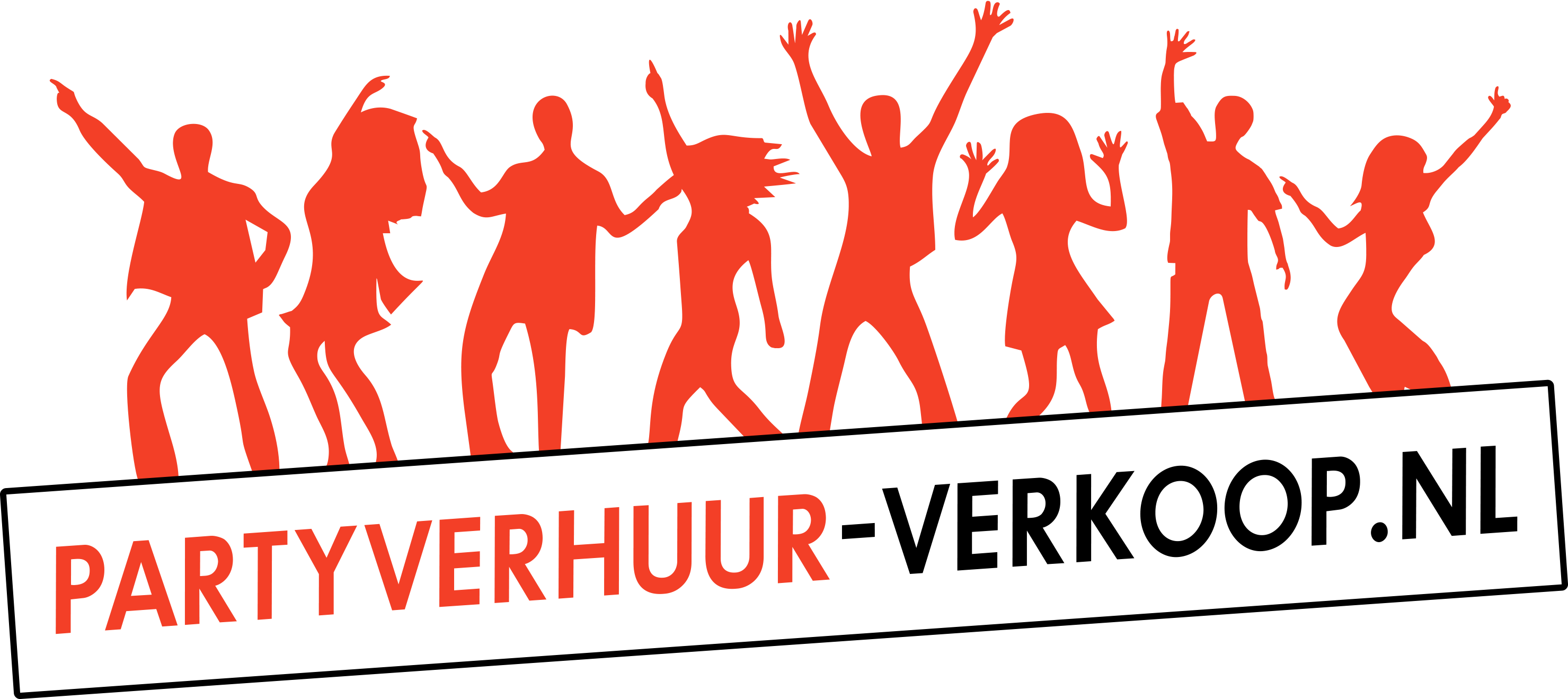 